January Curry County Cruiser Meeting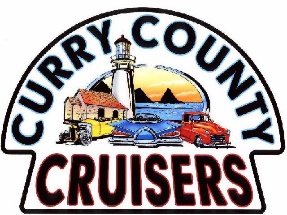 Sunday, January 14th   Happy New Year1-1:30 Members meet and greet at the clubhouse. Heron Ridge Apts.  521 Fir St.  (East on Oak off 101, then R on Fir St)1:30 Meeting called to order.Old Business:  Ronnie: Review of December minutes		        Motion/discussion/voteNew Business:  Ronnie:  January Birthdays					                  InformationalRoger: Financial and Membership report                                          Motion/discussion/voteAdditions to Committees:  Lori					     InformationalSponsor Report:  Lori							     InformationalCar Show Flyer Presentation						     InformationalCoordinators Report							     InformationalPlanning needs & and giving thanks.Club Dues are due this month (please)The Finale:  50-50 DrawPick up of Food Bank Items—Ken                Thank you for donating!Next Member meeting planned for Sunday, **February 18th.  Same place, same time**Third Sunday to skip Super Bowl Sunday on the 11th.Car Show, Here We Go!May 26, 2024— 30th Annual Curry County Cruiser Car Show 4 ½ months away